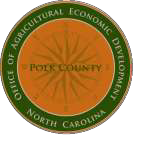 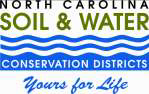 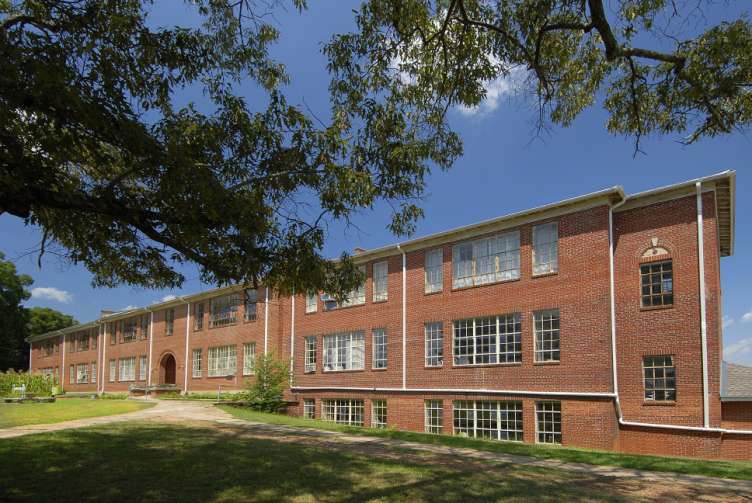 Polk County Agricultural Economic Development and Polk CountySoil & Water Conservation District Annual Report2010-11MissionPolk County Agricultural Economic Development  & Mill Spring Agricultural Economic Development CenterThe Mission of the Mill Spring Agricultural Development Center (MSAC) is to enhance commu-nity spirit and promote sustainable economic growth in Polk County through collaborative pro- jects and innovation in the fields of agriculture, natural resources, education, tourism, healthand wellness, art and music. We will work with farmers, businesses, and individuals as well asstate and federal agencies to preserve our rural heritage and improve our quality of life.Polk County Soil & Water Conservation DistrictThe Polk County Soil & Water Conservation District is a government entity dedicated tothe protection, preservation, and enhancement of Polk County’s natural resources. In the pastfive years the Polk Soil and Water Conservation District has managed severalmiles of Stream Bank Restoration on the Pacolet River and acquired and managed millions of dollars of federal and state project funds including; livestock exclusion and watering facilities, livestock stream crossings and plantings as part of these projects. Through work involvingthe NC Agricultural Cost Share Program and Federal NRCS conservation programs the PolkSoil and Water Conservation District has converted highly erodible crop land to permanent grasslands and installed hundreds of conservation practices. Recently the Polk Soil andWater Conservation District acquired the abandoned Mill Spring School as a donation. Theschool will be used as the Mill Spring Agricultural Development Center along with community activities.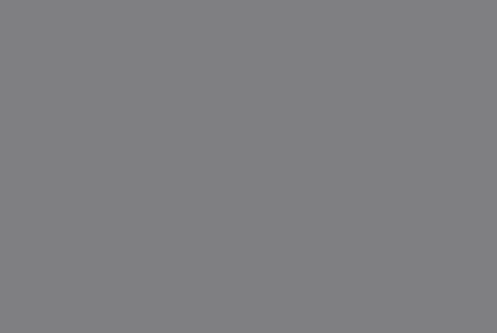 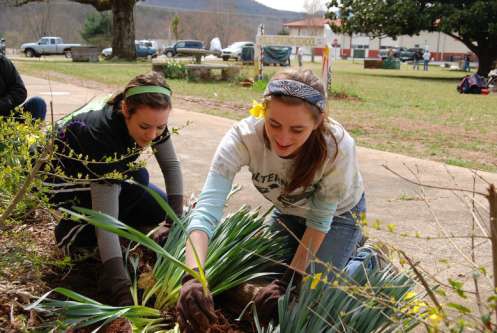 The Agricultural Economic Development office was created in a County that supports its farmers and supports agriculture. First and foremost, the suc- cesses of this office are owed to the community and its focus on a localand sustainable economy. Agriculture is key to our community, the state, and our nation and a focus on agriculture means a focus on job creation, tourism, and the environment.We have four core programs which we will highlight in our report and in- clude our successes and the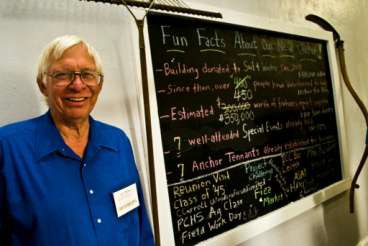 hopes and dreams we have for our County but most importantly we wish to remember fromwhere we have come and thecommunity that supports the missions of our departments. Thank you Polk County.Lynn Sprague, DirectorPolk Soil & Water Conserva- tion District BoardRichard Smith, ChairmanDave Slater Frank Smith Albert McEntyreCharles EdwardsMSAC Advisory CommitteeDave Slater, ChairmanDot Moyer William Arledge Steve Mauldin Chauncey BarberBetsy BurdettFarmland Preservation BoardDoug Harmon, ChairmanDave Slater Evangelina Barber Bruce EdwardsBill DavisWillis “Bill” HolbertJeff SearcyEmployees, Americorps, & Contract WorkersLynn Sprague, Director                                         Sandra Reid, District AdministratorVaughn Loeffler, Farmers’ Mkt Manager                 Brent Sheehan, Carpenter Carol Lynn Jackson, PolkFresh & Special Events      Mike Blackwell, Electrician Kirk Wilson, PolkFresh Distribution Ctr                   Kacy Spooner, Americorps Patrick McLendon, AmericorpsEconomic	DevelopmentThe most important thing we do is make connections…farmer to farmer, buyer to farmer, and consumer to farmer. All of our programs are dedicated to making those connections happenconsistently.Success Stories 	Assisted farmers in securing over $150,000 in grants to sup- port agriculture. 	Established Green Creek Community Center as a certified kitchen and arranged for local value-added producer to create pastries and breads. 	Consulted with 20 entrepreneurial farmers interested in grow- ing in Polk County. 	Facilitated Eight New or Re-activated Commercial GreenhouseOperations. 	$600,000 in Annual Direct Sales at Polk Farmers’ Markets withover 100 Participating Vendors placements per Week. 	Ag Economic Development Office has worked personally with over 100 different farmers and vendors to consult about their business and make it better. 	As a regional resource we have worked with over 12 Counties throughout WNC and many region and state wide agencies. 	Created partnerships with over 30 organizations and agencies throughout the region.Friends of AgricultureThe Ag Office has increased membership in our Friends of Ag mailing list from 160 to 227. In an effort to reduce operating cost from postage fees and manpower we launched a program to switch those that could from regular mail to email an- nouncements. Over 50 people switched from the mailing list to email and still increased both mailing lists. Another cost saving move initiated was to utilize postcard mailing versus letters— this move saved massive amounts of paper,time, and postage money. This past year hasalso seen the utilization of social media via Face- book and Twitter. From zero to over 160 follow- ers in a short amount of time means we aremoving forward fast.       116   53   193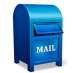 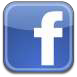 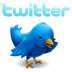 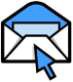 227New Website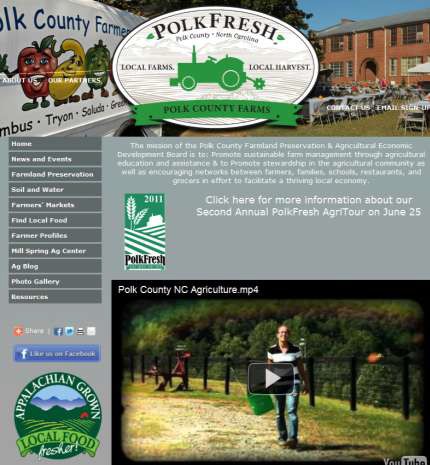 LaunchedThe Polk Ag team created and launched a new website this year which includes many resources dedicated to helping consumers find farmers, farmers’ markets, and information about a multitude of things related to Agriculture. The website features Google maps of farms, farm stands, local food grocers & restaurants, and more. It also features a calendar of events.Visit us at www.polkcountyfarms.org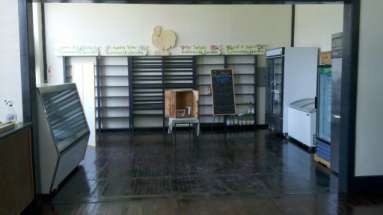 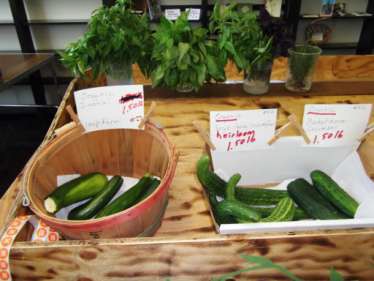 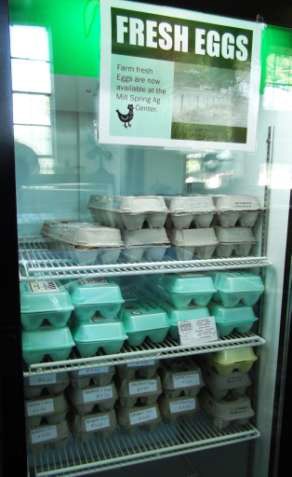 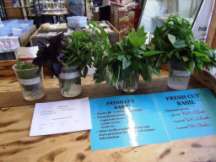 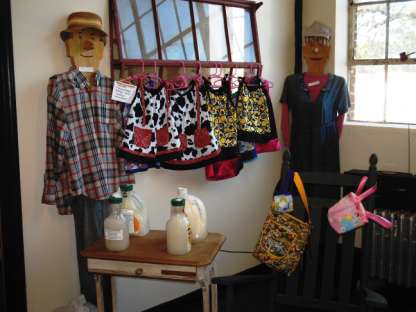 Economic	Development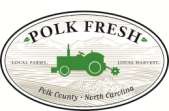 PolkFresh TradePostIn 2011 the MSAC launched a cooperative store inside the building so that farmers could sell their products throughout the year and at times outside of the usual Farm- ers’ Markets. The store has been a great success for many of the farmers and as word grows that a country store with the freshest local produce is right around the corner we expect sales to go through the roof.PolkFresh RadioTuesday 745 to 8 am– WJFJ 1160 AMStarting this year the Polk Ag team has been part of a radio program every week to showcase all things Agriculture. Tune into hear the latest news.Friends of Agriculture BreakfastsOur monthly breakfast event has been a hallmark of this office since its inception. Each one has been successful with the average number of attendees reaching 65, with one fantastic morning having 89 farmers and friends. Speakers have ranged from local farming experts to statewide stakeholders in Agriculture and Business. This year has also brought about agreen change to our Breakfasts - plastic tablecloths, plates, silverware, and cups have all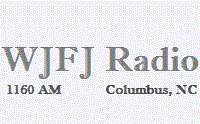 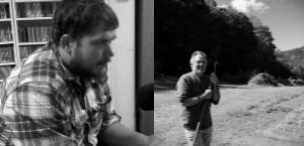 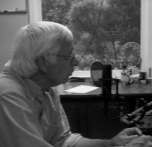 Past SpeakersSteve Troxler, NC Commis- sioner of Agriculture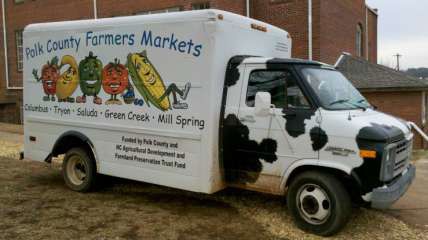 Caroline Edwards, NCSU CES John Vining, NCSU CESSue Colucci, NCSU CESChris Reedy, Blue Ridge FoodVenturesMeredith McKissick, Farmer & Organic Growers SchoolChester Lowder, Farm Bureaubeen replaced by their washable counterparts.Economic	Development	EventsFarm to Fork Supper 2010This year marked the First Annual Farm to Fork Supper. It included two live music per- formances, live dove release, bonfires, farm information stations, and of course the main thing—fresh, local food. Food was donated from many local farms as well as many items from local business for a silent auction. The event was sold out with plenty that stillcame to enjoy the building and the event.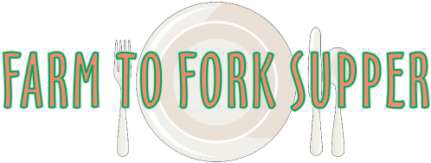 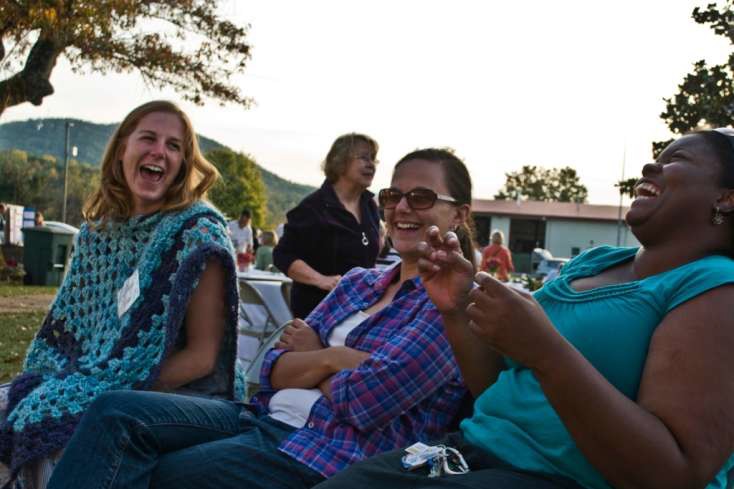 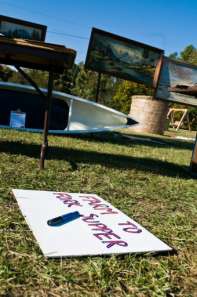 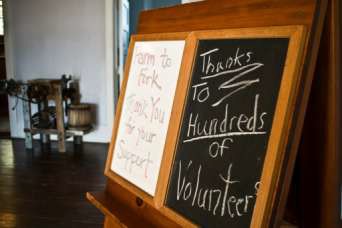 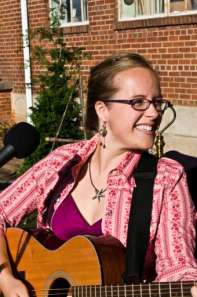 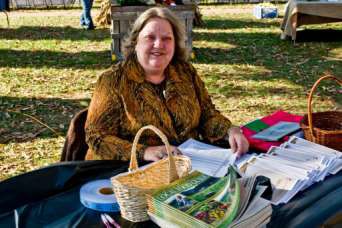 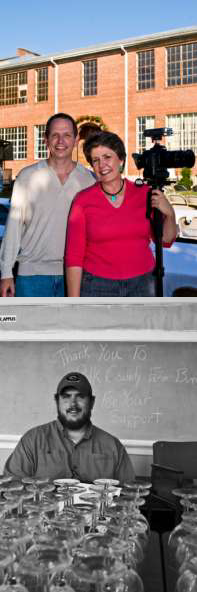 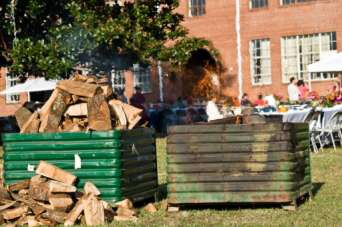 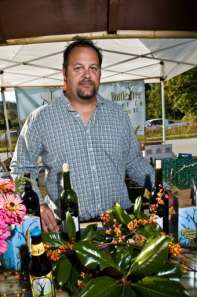 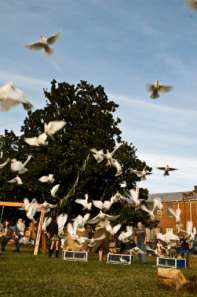 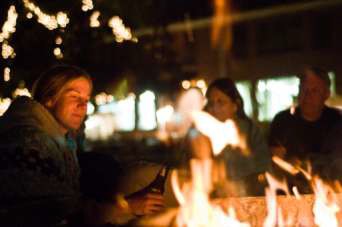 Economic Development EventsColumbus Farm FestivalThe Columbus Farm Festival is going into its third year. Each year it has been a focus on Agri- culture and local farmers and producers. The last two years have gone extremely well for this free community event. Next year plans to be even better! The festival features all local mer-chants, kids zoo and games, vendors with food and drinks, music, Civil War & Overmountain Men re- enactors, as well as many local artisans and crafters.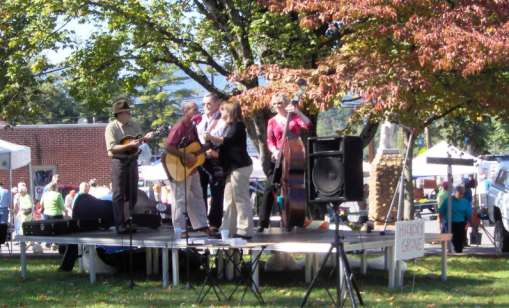 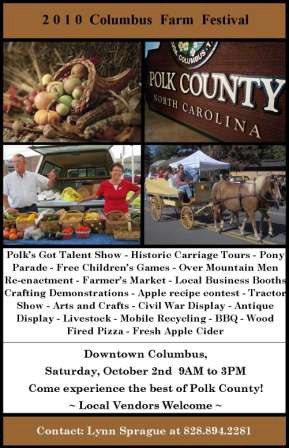 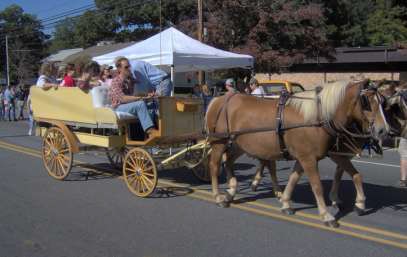 Polk Fresh AgriTour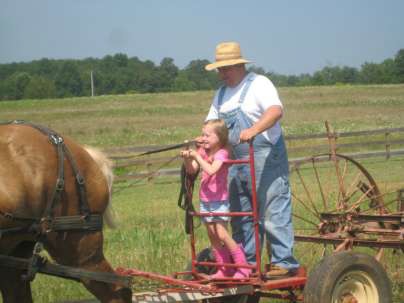 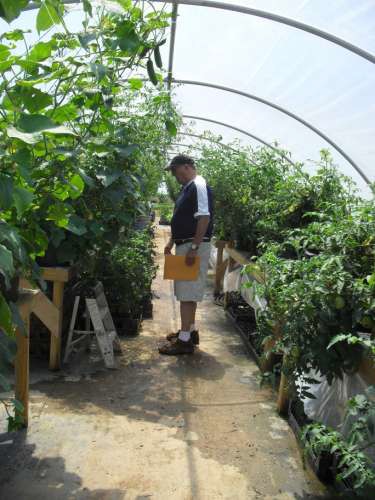 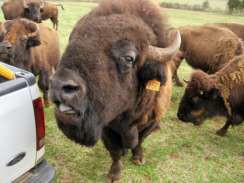 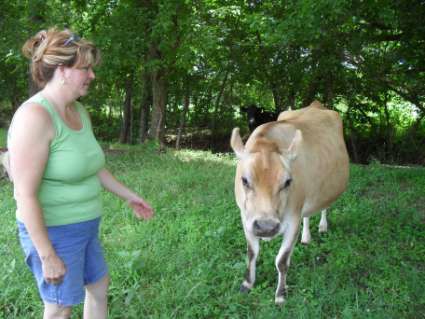 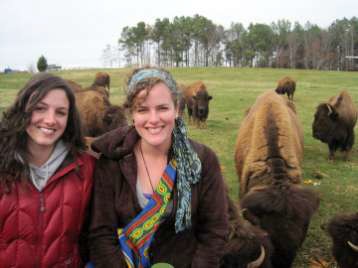 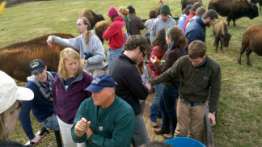 The Polk Ag Economic Development office has facilitated two AgriTours and they were both a great success. Farms reported brisk sales and hundreds of participants coming through their gates. Over ten farms participated on the Second Annual tour as well as a few local businesses.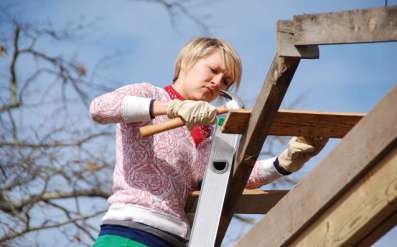 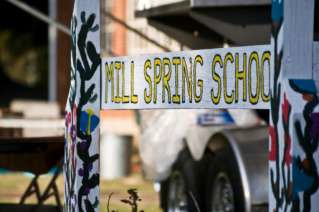 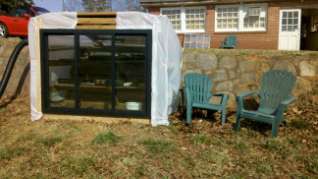 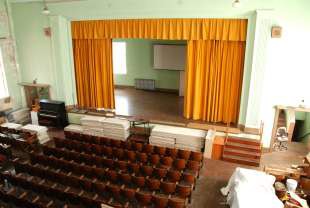 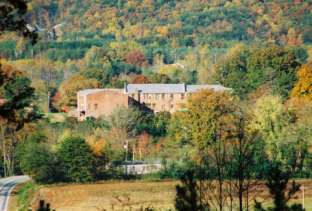 Humble beginnings were the hallmark of this building. Built in 1928 the building served the community until 1992 as a school. Its doors were shuttered in that year and the building sat vacant with minimal use until December 2009. In that year it was donated by an invest- ment group to the Polk Soil & Water Conservation District to be used as a community center. Kudzu was the only occupant then and now there are only a few rooms left available for rent in this40,000 square foot building. The building has come a long way and only by the hard work of the committed community has it flourished into a beacon for the county. Many projects await the Ag Cen- ter and it’s all for us—the citizens of Polk County. It is what we as citizens have made it and what it can become will be because of us.Chris Carroll WoodworksJune Ellen Bradley Art & Herbal Medicine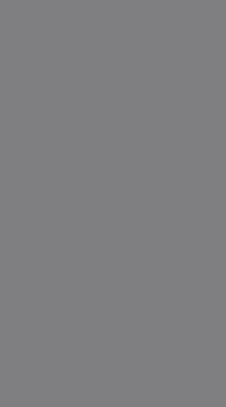 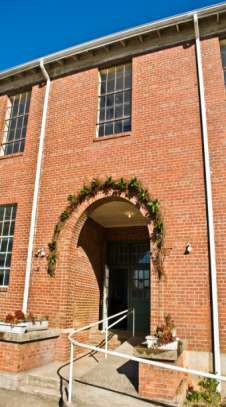 Tim Thomas Real EstateSheehan CarpentryTurner HD MediaNatural Light PhotographyNC Forest Service—Polk RangerAltamont EngineeringJanet Orselli Art KelliC Photography The Play CompanyCynthia Cole PhotographyDot’s Stained GlassAgribusiness Development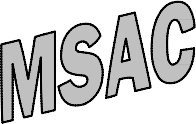 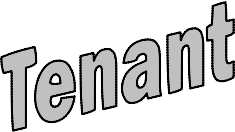 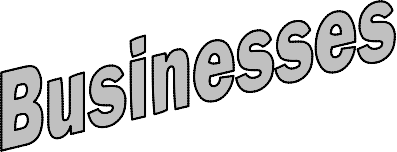 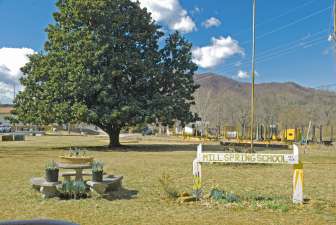 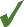 Retail Farm Store	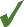 Studio and Gallery Space  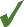 Utilize Auditorium	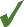 Regional Distribution Center for Produce  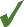 Farm to Fork Café	 Green Power Projects  Ag Center Gardens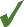 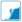 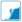 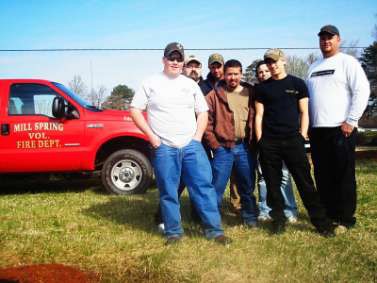 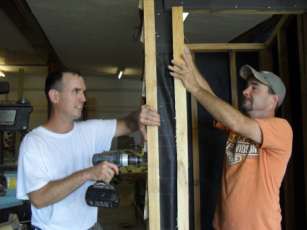 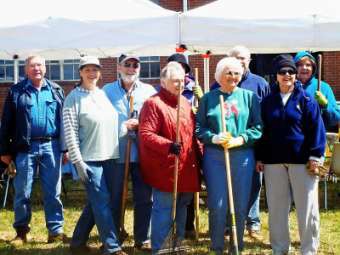 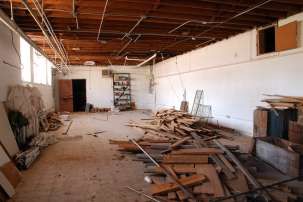 Volunteers & RenovationsSince the MSAC was donated over six hundred volunteers have come through its doors to turn this old school into a community Agricultural Center. Some volunteers have been school children or college students and some have been the farmers themselves lending their time and equipment. MSAC would not be what it is today without the support of its volunteers and those willing to give their time and money.In 2011, the MSAC was lucky enough to have a group of 50 college students work three days in and around the building. These students from Illinois brought about massive change to the building and chose to do so using their Spring Break. These students transformed several rooms and the entire second floor from old to new.Renovations have occurred non-stop since the beginning and will continue for years but we can say now that the building is fully operational. All of the rooms of the building are being utilized or rented with the exception of two and there are plans in place for those. Renovations are always done on a shoestring budget and often with materials donated by citizens. From time to time, citizens will have extra wood or supplies laying around and we put each scrap to use at our center.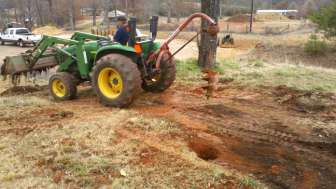 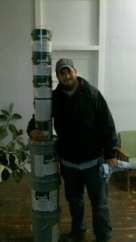 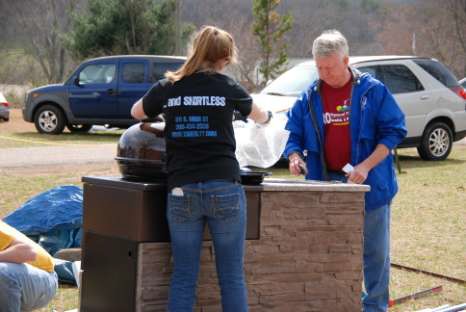 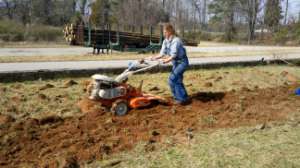 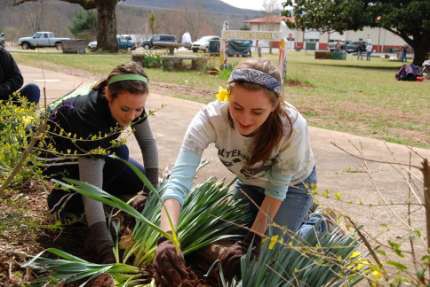 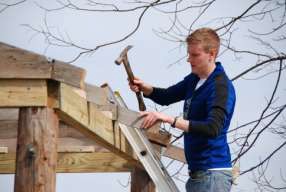 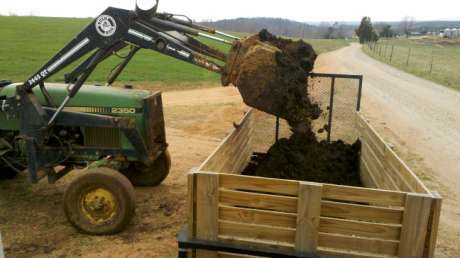 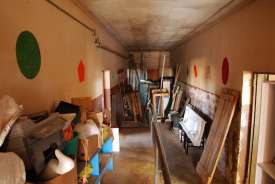 Farmland	PreservationPurposeEach year thousands of acres of Farmland in North Carolina are lost to development pressure or the inability of the farmer or their family tokeep property from generation to generation.Farmland Preservation is focused on educatingAgriculture/agribusiness comprises20.3% of the state’s income and is thenumber one industry in the state at$70 billion.farmers of their options regarding saving farms. The Polk  Agricultural Economic Develop- ment Office and Polk Soil and Water Conservation District support the North Carolina state programs termed Voluntary Agricultural Districts and Enhanced Voluntary Agricultural Dis- tricts. Polk Soil and Water also holds permanent easements on Farms and support the work of Land Conservancies that work in Polk.Farms in PolkBenefits of VAD & EVAD 	Recognition & public education about agriculture 	Increased protection from nuisance suits 	Waiver of water and sewer assessments 	Public hearings required for proposed condem- nation 	Eligibility for Farmland Preservation funding 	Official role in county government 	All VAD Benefits 	May receive up to 25% of its gross sales fromThe Best Way to Preserve Farms is to Keep them Economically Soundnonfarm products and still qualify as a bona fide farm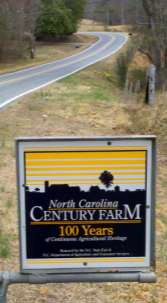  	Eligible to receive a higher percentage of cost share fundsECONOMIC BENEFIT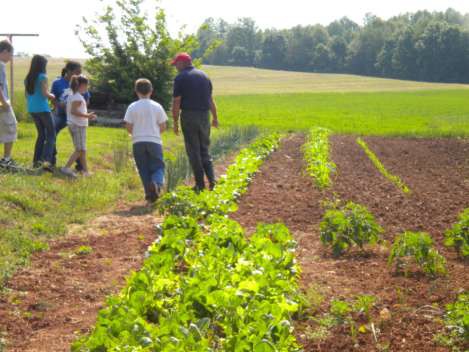 An American Farmland Trust study showed that for every dollar in taxes received from working land only 34 cents in services is paid by the government. However, services paid to residential development are an average of $1.15 per dollar of taxes received. Therefore, it is a net gain of revenue for the tax base and thus an economic benefit for any county to preserve working lands.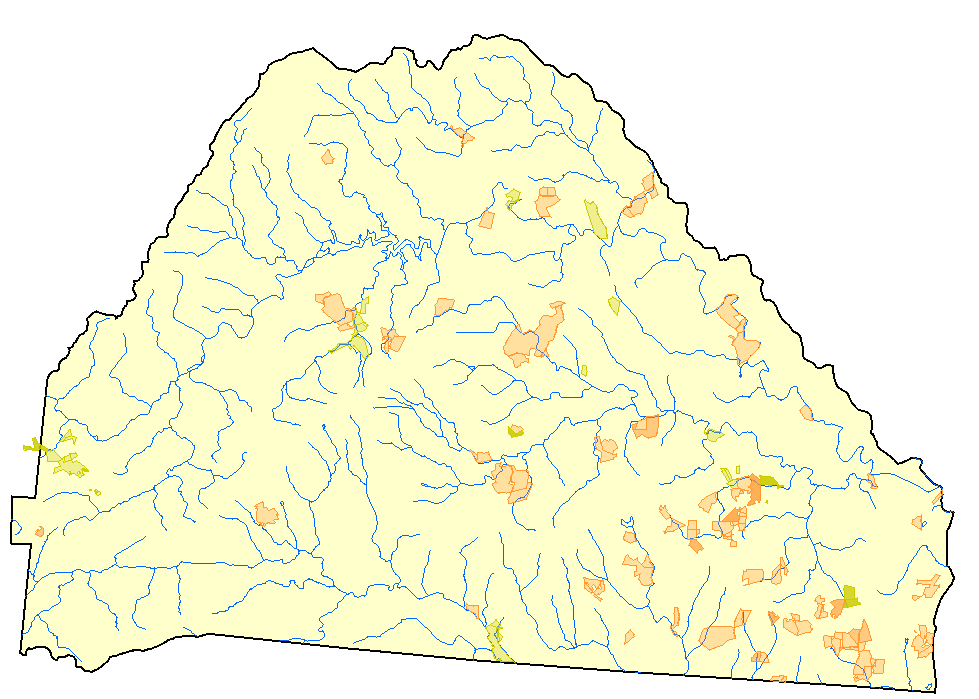 Polk Farms in Farmland Preservation(shaded in orange)Farmers’	Markets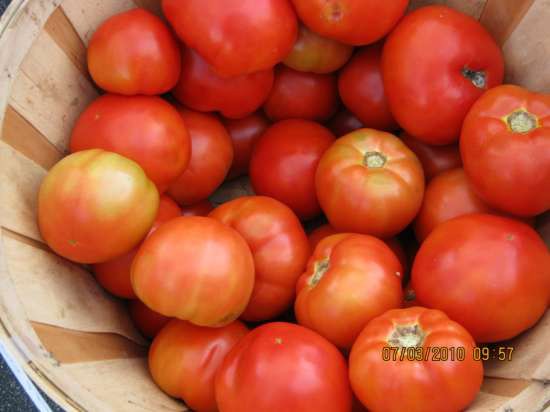 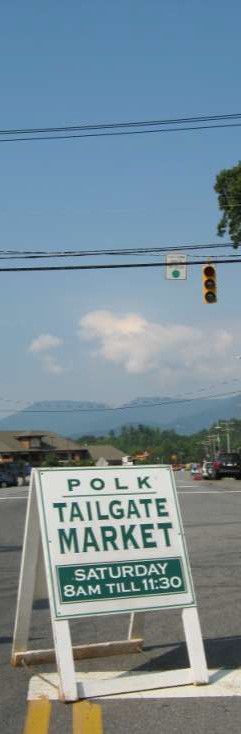 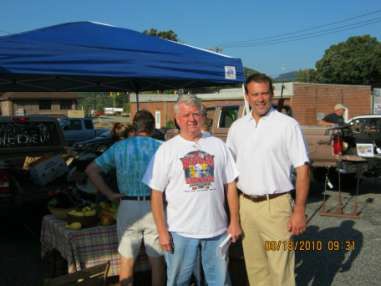 Bringing Local HomeThe Polk County Office of Agricultural Economic Develop- ment helps facilitate four farmers’ markets in Polk County. They are an opportunity for citizens to purchase the fresh- est possible ingredients and produce from the farmer right down the road.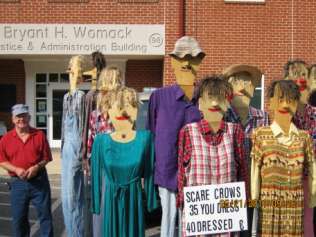 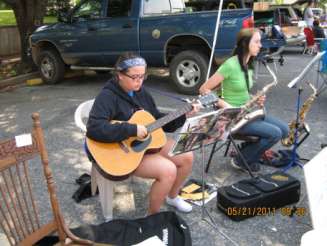 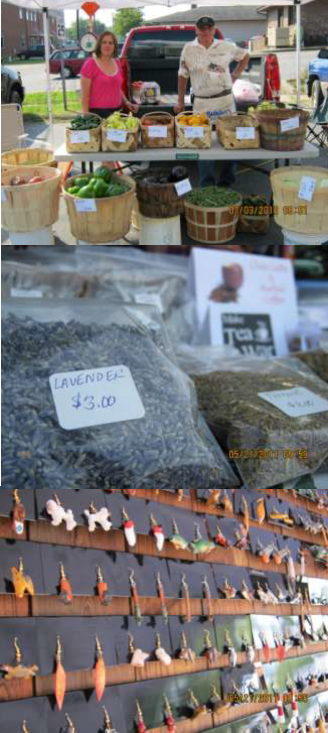 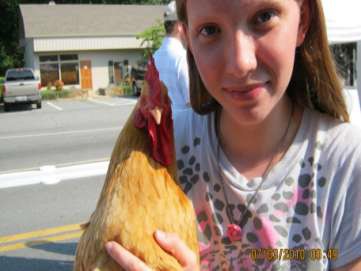 FARMERS’ MARKET LOCATIONSGreen Creek—TuesdaysTryon—Thursdays Saluda—Fridays Columbus—Saturdays Heritage Days, Farm Festival,July 4th Festival, April FoolsFestival, & other Special Events.Visit www.polkcountyfarms.org for hours and directions.Community	Outreach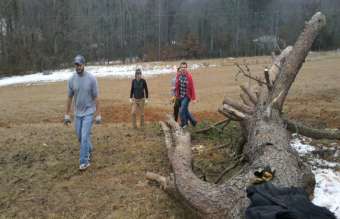 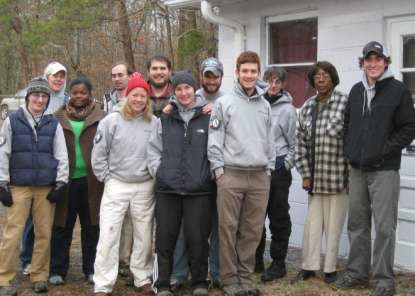 Stony Knoll Community CenterStony Knoll Community Center is an area that Polk Ag has been working with since its inception. The historically African American community was created in the 19th Century and has stood the test of time. Volunteers from Americorps have been twice to help renovate the Center’s buildings and grounds. A Community Garden stands at the Center as well.Thermal Belt Outreach MinistriesThermal Belt Outreach and Polk Ag have been working together on many projects. TBOM being the local food bank it is only natural that a strong partnership will benefit both groups. Below is a picture of raised bed community gardens installed by Polk Ag at the Outreach.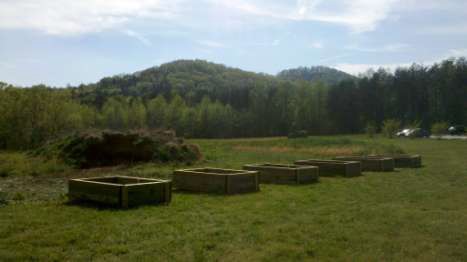 Educational & Outreach Activities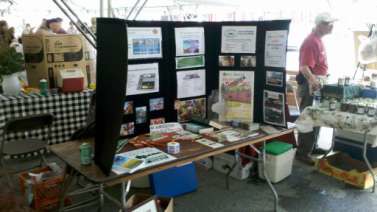 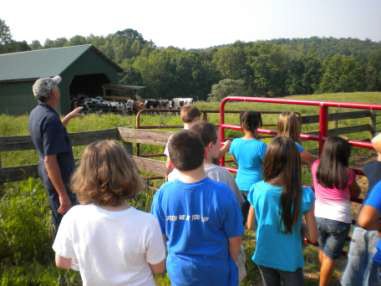 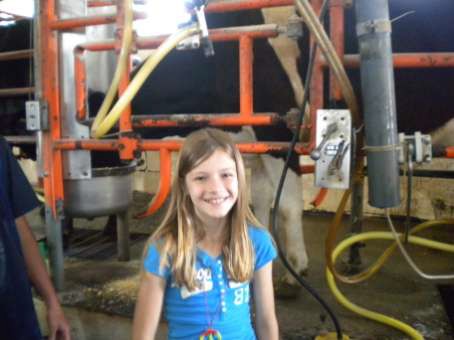 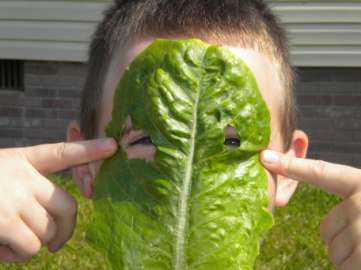 In schools in Polk, Buncombe, and Henderson County, students have heard the message about farming, conservation, and that careers in farming are prosperous and needed. Five educational outings went to Polk elementary schools to teach students about soil and water, one to a Henderson County High School for a primer on farming as a career, one to Polk High for career day to explain farming in Polk County, and twice to colleges for career days as well.In 2011, a lucky group of Fourth Graders also got to go on a special field trip sponsored by ASAP to a local dairy farm in which they learned about the milking process and got to make their own homemade ice cream.Help	Still	NeededWe are working on a limited budget with tremendous amounts of volunteer help. Every project we complete needs funding. Monetary and material donations are welcomed and can be used for designated projects are general funds. There are many opportunities forlarger dedicated donations and naming opportunities.•Tractor◦ The Ag Center is in great need of a working tractor. Many projects are on hold or not started because of the need for a tractor. We have been helped many times by our farm neighbors but we need so much more.•Always Needed:◦ Lumber◦ Nails◦ Screws◦ Paint◦ Mirrors◦ Paint◦ Artwork◦ Silverware and Dishes•PolkFresh Distribution Center◦ Fluorescent Lights◦ Building Materials◦ Forklift◦ AC/Heat Units•PolkFresh TradePost◦ Donated Tables◦ Volunteer Clerks◦ Agricultural Products to Sell•Auditorium◦ Industrial Size Fabrics for Curtains◦ Stage Lighting◦ AV Equipment◦ Seat Repair Services•Business Center◦ Office Supplies◦ Office Equipment•Agricultural Library◦ Books about Agriculture, Cooking, Gardening, etc.◦ Mother Earth News Magazines or the like◦ Bookcases◦ Labor - Sorting and Organizing the New Library•Professional Services◦ Lawyers◦ Accountants◦ Landscape Designer and Installers◦ Architects◦ Performers◦ Artists◦ Carpenters◦ Masons◦ Graphic Designers◦ Event Coordinators◦ •Ag Center Maintenance Shop◦ Tools - Hand and Power◦ Landscaping Tools - Hand and Power◦ Riding Mower◦ Pickup Truck•Pole Barn (Wood Storage & Outside Equipment Stor-age)◦ Use of tractor with auger to set poles◦ Sheet metal for roof◦ Screws and Nails◦ Building Materials◦ Steel Shelving•Mushroom Cultivation Field Lab◦ Use of Tractor with Bucket to Dig Out Underground portion◦ Cement•Greenhouse◦ Sheeting◦ Old Windows◦ Fans◦ Building Materials◦ Shelving & Tables◦ Labor•Community Fruit Tree Orchard◦ Fruit Trees◦ Use of Tractor to dig holes for trees◦ Staking and Picking Equipment•Well Revitalization Project (for Irrigation of gardensand fruit trees)◦ New Well Pump◦ No Freeze Farm Faucet•Banquet Hall and Ballroom Renovations◦ Dining Room Tables and Chairs◦ Labor - Walls and Floors◦ Lighting FixturesGranting	OrganizationsOverall since its inception, the MSAC has received over $250,000 in grants and funding. These awards have leveraged nearly $450,000 in non-granted projects, donations, and volunteer time matches.Some Ag Development Initiatives that have been supported by grants this year:Southern SARE, Sustainable Community Innovation Grant - PolkFresh TradePost Project: A Strategy to Implement Polk County’s 20/20 Vision plan for Sustainable Com- munity Development: $10,000ASAP, Appalachian Grown Matching Funds - PolkFresh marketing and promotional materials using the Appalachian Grown label. $5,000WNC Ag Options Community Grant - Improve Polk County’s local agricultural system by enhancing existing farm ventures, particularly by addressing processing, packaging, marketing, and other distribution needs. $19,400Blue Ridge Natural Heritage Area - Implementing a Program Base for the Mill SpringAg Center Project. $24,000Foothills Chamber of Commerce - Community Business Center: $1,000Polk Economic Development Commission - Community Business Center: $5,000Polk County Community Foundation - Exterior Roof Repairs: $19,500County, Polk - Water Line: $17,800 & Exterior Roof Repairs: $9,500Turner Tennant Foundation - Business Center: $X,XXX Pangea Cable Internet - Business Center: $X,XXX Costco - Business Center: $X,XXXNorth Carolina Agricultural Development & Farmland Preservation Trust Fund -The first grant received by MSAC: $34,000AcknowledgementsFarm Bureau of Polk County has been a grand supporter of MSAC and Polk Ag Economic Development. They fund the Friends of Ag Breakfasts and have given generously to pro- jects at the Ag Center such as our grading and gravelling.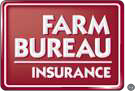 ASAP has been a special partner to our organization. Helping with grants as well as making connections that benefit both of our Missions.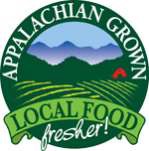 Polk County has given greatly to the MSAC and has worked with the Center to help it achieve its operational status. Without the County’s support this building would not be where it is today.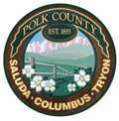 As the administrator of the Americorps Project Conserve pro- gram, Polk County has benefited greatly from the efforts of CMLC. As well, CMLC was the driving force in scheduling the mass of college volunteers we had this Spring.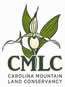 The Polk County Community Foundation has been a leading grantor and supporter of the Ag Center. When help is needed they have always been available to assist.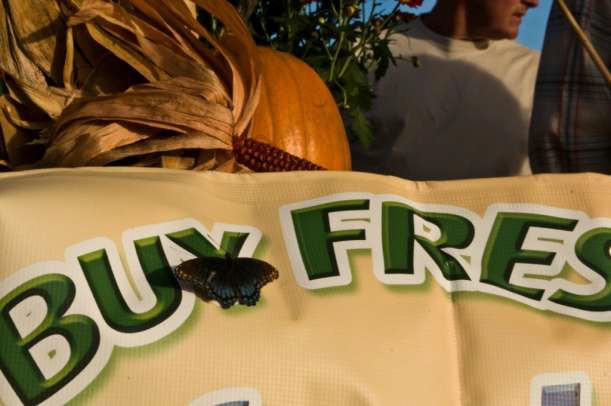 PLEASE SUPPORT YOUR LOCAL FARMERS BY VISITING FARMERS’ MARKETS, FARM STANDS, RESTAURANTS THAT USE LOCAL FOOD, AND GROCERS THAT FEATURE LOCAL FOOD. IT MAKES OUR COMMUNITY ECONOMICALLYSTRONGER AND HEALTHIER.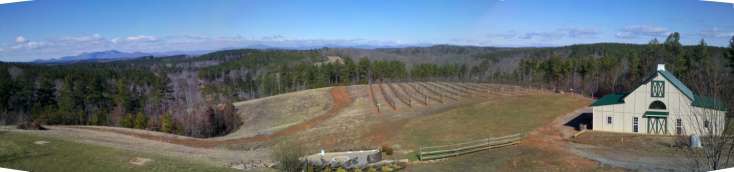 AcknowledgementsDesign & Creation: Patrick McLendonPhotograph Credits: Bill Wilmhof, Travis Williams, Kacy Spooner, Patrick McLendon, Turner HD MediaCover Photo Credits: Chris Bartol & Turner HD MediaEditing Assistance: Lynn Sprague, Sandra Reid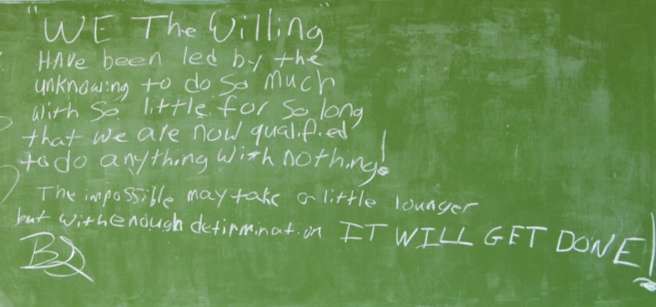 Polk County Office of Agricultural Economic DevelopmentPO Box 156156 School RoadMill Spring NC 287Program	# of Farms	AcresVAD	48	5,606EVAD	19	1,582Total	67	7,188